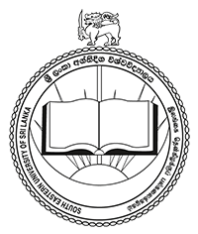 SOUTH EASTERN UNIVERSITY OF SRI LANKAUNIVERSITY BUSINESS LINKAGE CELLSCHEDULE OF REQUIRED QUALIFICATIONS AND SUBMISSIONQualificationsExperience in Handling Intellectual Property RightsOther Relevant CompetenciesSchedule of FeePatentsTrademarksIndustrial DesignCopyrights RegistrationNote:Please attach your detailed curriculum vitae along with this format.You may use a separate sheet if the above-provided space is not sufficient.I hereby confirm that the above-provided information is true and up to date.Signature: ……………………Date: …………………………DescriptionFee (Please specify the rate for each task listed below)Consulting meetingsPatent SearchDocumentation and Patent DraftingPatent Submission/FilingResponding to any further clarifications submitted by NIPO relating to the patent including any amendmentsIn the event, the patent is objected by a third party, to attend opposition hearings, to draft affidavits and written submissionsDescriptionFee (Please specify the rate for each task listed below)Consultation MeetingsIP SearchesDocumentation and DraftingFiling the ApplicationIn the event, the trademark is rejected, after a search – preparation of written submissions and attending the hearingIn the event, the trademark is objected by a third party, to attend opposition hearings, to draft affidavits and written submissionsDescriptionFee (Please specify the rate for each task listed below)Consultation MeetingsIP SearchesDocumentation and DraftingFiling the ApplicationIn the event, the industrial design is rejected, after a search – preparation of written submissions and attending the hearingIn the event, the industrial design is objected by a third party, to attend opposition hearings, to draft affidavits and written submissionsDescriptionFee (Please specify the rate for each task listed below)For consultations and meetings relating tocopyright matters